[ALL INDIA TENNIS ASSOCIATION]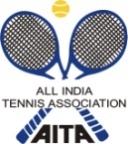 HOTEL DETAILSRULES / REGULATIONSNAME OF THE TOURNAMENTMMTA-AITA (TS3) TENNIS TOURNAMENT-2016NAME OF THE STATE ASSOCIATIONTAMIL NADU TENNIS ASSOCIATIONHONY. SECRETARY OF ASSOCIATIONMR.HITEN JOSHIADDRESS OF ASSOCIATIONNUNGAMBAKKAM TENNIS STADIUM, LAKE AREA, NUNGAMBAKKAM, CHENNAI 34TOURNAMENT WEEK19TH TO 21nd MAR  2016THE ENTRY IS TO BE SENTTHE ENTRY IS TO BE SENTADDRESSADDRESSSend your entry by emailSend your entry by emailNO E-MAIL ENTRY REQUIRED FOR TS TOURNAMENT.DIRECT SIGN-IN ON 18TH MAR 2016NO E-MAIL ENTRY REQUIRED FOR TS TOURNAMENT.DIRECT SIGN-IN ON 18TH MAR 2016ORGANIZING SECRETRYORGANIZING SECRETRYV.A.PURUSHOTHAMANV.A.PURUSHOTHAMANTELEPHONE9444170801FAXEMAILCATEGORY ()TS(YES)AGE GROUPS ()U-16(YES  )SIGN-INSIGN-INDIRECT MAIN DRAW18th MAR   between 12 to 2.00 pm18th MAR   between 12 to 2.00 pmDIRECT MAIN DRAW18th MAR12 to 2.00 pm18th MAR12 to 2.00 pmMAIN DRAW SIZEMAIN DRAW SIZESinglesDoublesQUALIFYING DRAW SIZEQUALIFYING DRAW SIZESinglesOpenOpenDoublesDATES FOR SINGLESDATES FOR SINGLESMAIN DRAW 19THAND 21MAR 2016 19THAND 21MAR 2016MAIN DRAW19TH AND 21  MAR 201619TH AND 21  MAR 2016DATES FOR DOUBLESDATES FOR DOUBLESQUALIFYINGMAIN DRAWENTRY DEADLINEWITHDRAWAL DEADLINEWITHDRAWAL DEADLINEWITHDRAWAL DEADLINENAME OF THE VENUENAME OF THE VENUEM.M.TENNIS ACADEMYM.M.TENNIS ACADEMYM.M.TENNIS ACADEMYM.M.TENNIS ACADEMYADDRESS OF VENUEADDRESS OF VENUEJASWANT NAGAR,MOGAPPAIR WEST, CHENNAI-37(OPP to Sun stone apartment, Near Chennai Bye Pass)JASWANT NAGAR,MOGAPPAIR WEST, CHENNAI-37(OPP to Sun stone apartment, Near Chennai Bye Pass)JASWANT NAGAR,MOGAPPAIR WEST, CHENNAI-37(OPP to Sun stone apartment, Near Chennai Bye Pass)JASWANT NAGAR,MOGAPPAIR WEST, CHENNAI-37(OPP to Sun stone apartment, Near Chennai Bye Pass)TELEPHONE919444170801919444170801FAX919841511043919841511043EMAILCOURT SURFACECLAYCLAYBALLSNO. OF COURTS33FLOODLIT3TOURNAMENT DIRECTORTOURNAMENT DIRECTORD.Sharath RajuD.Sharath RajuD.Sharath RajuTELEPHONE919841511043919841511043FAXEMAILNAMEAmutha Residency plotNAMEMaruthi residencyADDRESSNo: 10/1043 pari roadMogappair East, Chennai-600037ADDRESSNo.1 Valayapathy Salai, Mogappair East, Chennai-600 037TARIFF TARIFF SINGLENon-A/C 1100/- +taxSINGLESingle- 1200 + taxDOUBLE1850/- + taxDOUBLEDouble 1500+taxTRIPLEExtra person 300/-TRIPLETELEPHONE917373337777TELEPHONE044-26565353,9444403999DISTANCE2 km4 kmENTRYEntry can be sent by post / Fax.   No entry will be accepted through telephone.
AGE ELIGIBILITYPlayers born:After 1st Jan 1995 are eligible for participation in U/18, After 1st  Jan 1997 are eligible for participation in U/16, After 1st  Jan 1999 are eligible for participation in U/14,After 1st Jan 2001 are eligible for participation in U/12.
ENTRY FEEAITA Registration CardIt is mandatory for the player to carry ORIGINAL REGISTRATION CARD for the sign-in. In case the player registration is in process with AITA,  In that case player has to carry Original receipt or copy of mail from AITA confirming that  player registration is in process.